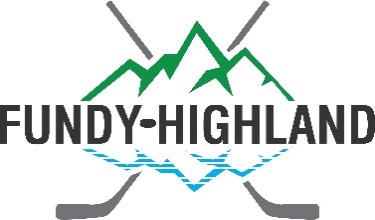 CONFLICT OF INTEREST DECLARATION FORMPlease complete all sections of this application. NOTE: All information shall remain confidential. The Fundy Highland Female Hockey Association requires that any individual who applies for any coaching position within the Association must disclose any potential conflict of interest situation. All applicants are requested to complete the following information and return this form with the Coaching Application upon submission. Failure to properly disclose the following information may jeopardize one’s involvement. NAME: _________________________________________________________________________________ ADDRESS: _____________________________________________________________________________ POSTAL CODE: __________________________ PHONE: _______________________________________ Do you have any children who will be participating in female hockey in the Fundy Highland Zone this coming season? Yes         No             If so, please specify name(s) and age division(s) below:Name: ____________________________________________ Division: _____________________________Name: ____________________________________________ Division: _____________________________Name: ____________________________________________ Division: _____________________________Name: ____________________________________________ Division: _____________________________Are there any children who are related to you who will be participating in female hockey in the Fundy Highland Zone this coming season?           Yes          No            If so, please specify name(s) and age division(s) below:Name: ____________________________________________ Division: _____________________________Name: ____________________________________________ Division: _____________________________Name: ____________________________________________ Division: _____________________________Name: ____________________________________________ Division: _____________________________Are you or will you be involved in any other hockey programs? Yes         No           If so, please specify: _______________________________________________________ _______________________________________________________________________________________I certify that all information provided herein is accurate:Signature: ________________________________________________ Date: __________________ 